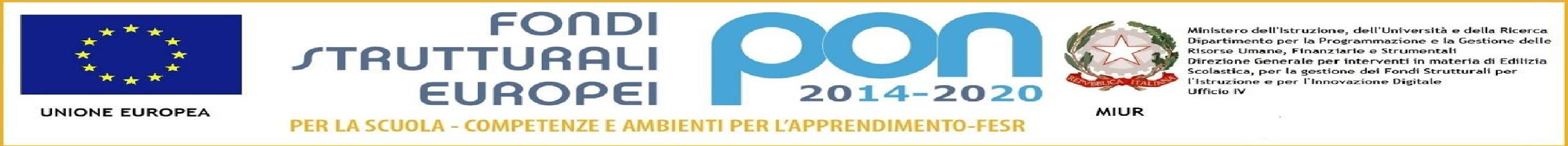 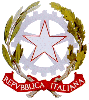 ISTITUTO COMPRENSIVO  2 I.C. RAVARINO (MO)Via Roma, 129 –  41017  RAVARINO (MO) -  C.F. 94186540368 - C.M.: MOIC84900D - Tel. 059 800880 – 059 800881   Fax 059 800853  -   E-mail:   moic84900d@istruzione.it – direzione@ic2ravarino.gov.it – moic84900d@pec.istruzione.it - sito: www.ic2ravarino.gov.it  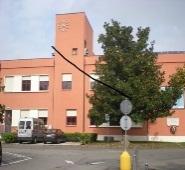 Prot. n./A-23Al Responsabile Area Servizi alla Persona del Comune di Ravarino (MO)delp.c.Responsabile Area Ufficio Lavoro Pubblici Ambiente comunediravarino@cert.comune.ravarino.mo.itsc. infanzia “L. Calanchi” – Via A. Costa, 65 - Ravarinosc. primaria “M. Buonarroti” – Via Gramsci, 55 - RavarinoSc. secondaria di 1° Grado – Bomporto – Via Verdi, 10Uffici di segreteria e presidenza – Via Roma, 129 - RavarinoOggetto:Segnalazione guasti e richiesta di intervento per manutenzioniSegnalazione guasti e richiesta di intervento per manutenzioniSegnalazione guasti e richiesta di intervento per manutenzioniDataDataDESCRIZIONE PROBLEMA RILEVATOLUOGO (stanza, sezione ….)LUOGO (stanza, sezione ….)LUOGO (stanza, sezione ….)ReferenteFirma del referenteFirma del referente